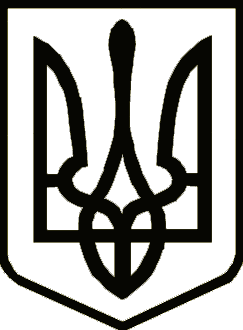 НОСІВСЬКА МІСЬКА РАДАВІДДІЛ ОСВІТИ, СІМ’Ї, МОЛОДІ ТА СПОРТУНАКаз14 серпня  2023 року			Носівка			                  № 85Про присвоєння спортивного розряду Відповідно до статті 42 Закону України «Про фізичну культуру і спорт», Наказу Міністерства молоді та спорту України №1258 від 17.04.2014 «Про затвердження Кваліфікаційних норм та вимог Єдиної спортивної кваліфікації України з олімпійських видів спорту», Положення про Єдину спортивну класифікацію України, затвердженого наказом Міністерства молоді та спорту України від 11 жовтня 2013 року №582 та на підставі, поданих Комунальним позашкільним навчальним закладом «Дитячо-юнацька спортивна школа» Носівської міської ради, документів н а к а з у ю:1. Присвоїти «Третій спортивний розряд» з легкої атлетики вихованці Комунального позашкільного навчального закладу «Дитячо-юнацька спортивна школа» Носівської міської ради Шевченко Роксолані Анатоліївні.2. Головному спеціалісту Т.Горбащенко довести наказ до відома В.Бочок (в.о.директора КПНЗ «ДЮСШ») та І.Нечес (директор Носівського ліцею №1).3. В.о.директора КПНЗ «ДЮСШ» В.Бочок занести відповідний запис до залікової кваліфікаційної книжки спортсмена.4. Контроль за виконанням наказу залишаю за собою.В.о. начальника									Ольга ГУЗЬ